Publicado en Madrid el 21/03/2024 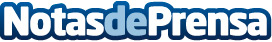 Resultados del Estudio de AIMC, 'Navegantes en la Red''Navegantes en la Red' es el estudio sobre el uso de Internet con la muestra más amplia de nuestro país. A iniciativa de la Asociación para la Investigación de los Medios de Comunicación (AIMC), gestora del Estudio General de Medios (EGM) este estudio, en su 26ª edición, aborda multitud de cuestiones relacionadas con el uso de internet, inteligencia artificial, redes sociales, consumo de medios online, actitudes hacia internet y un largo etcéteraDatos de contacto:Teresa OsmaSmart Media Solutions615883459Nota de prensa publicada en: https://www.notasdeprensa.es/resultados-del-estudio-de-aimc-navegantes-en Categorias: Nacional Telecomunicaciones Inteligencia Artificial y Robótica Comunicación Marketing Consumo Innovación Tecnológica Digital http://www.notasdeprensa.es